ПРОЕКТ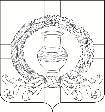 СОВЕТ НАРОДНЫХ ДЕПУТАТОВКАРАЧУНСКОГО СЕЛЬСКОГО ПОСЕЛЕНИЯРАМОНСКОГО МУНИЦИПАЛЬНОГО РАЙОНАВОРОНЕЖСКОЙ ОБЛАСТИР Е Ш Е Н И Еот __________________ № _________  с. КарачунО внесении изменений в решение Совета народных депутатов Карачунского сельского поселения решение Совета народных депутатов Карачунского сельского поселения Рамонского муниципального района Воронежской области от 25.05.2012 № 92 (в редакции решений от 25.12.2012 № 110, от 25.12.2015 № 29, от 27.05.2016 № 47, от 22.12.2017 № 105, от 29.01.2019 № 156, от 26.07.2019 № 177, 11.10.2019 № 186) «Об утверждении Правил благоустройства Карачунского сельского поселения Рамонского муниципального района Воронежской области»В соответствии с Градостроительным Кодексом Российской Федерации, Федеральными законами от 06.10.2003 № 131-ФЗ «Об общих принципах организации местного самоуправления в Российской Федерации», от 24.06.1998 № 89-ФЗ «Об отходах производства и потребления» и в целях приведения Правил благоустройства Карачунского сельского поселения Рамонского муниципального района Воронежской области в соответствие действующему законодательству, Совет народных депутатов Карачунского сельского поселения Рамонского муниципального района Воронежской области р е ш и л:1. Внести следующие изменения в решение Совета народных депутатов Карачунского сельского поселения Рамонского муниципального района Воронежской области от 25.05.2012 № 92 (в редакции решений от 25.12.2012 № 110, от 25.12.2015 № 29, от 27.05.2016 № 47, от 22.12.2017 № 105, от 29.01.2019 № 156, от 26.07.2019 № 177, 11.10.2019 № 186) «Об утверждении Правил благоустройства Карачунского сельского поселения Рамонского муниципального района Воронежской области» (далее – Правила благоустройства): 1.1. В разделе 2 Правил благоустройства «Основные понятия»:1.1.1. Пункты 2.5 – 2.6 изложить в новой редакции:«2.5. Контейнер -  мусоросборник, предназначенный для складирования твердых коммунальных отходов (далее – ТКО, ТБО, бытовые отходы) объемом 0,7-1,5, 2,0 и более куб.м, за исключением крупногабаритных отходов.Бункер - мусоросборник, предназначенный для складирования крупногабаритных отходов, расположенный на контейнерной площадке («лодочка»).2.6. Санитарная очистка и уборка территории - сбор и удаление уличного мусора, твердых, жидких и других отходов, скапливающихся на территории населенного пункта.»;1.1.2. Пункт 2.12 изложить в новой редакции:«2.12. Крупногабаритные отходы - твердые коммунальные отходы (мебель, бытовая техника, оконные рамы плинтуса, а также иные отходы, образующиеся отходы от текущего ремонта жилых помещений и другие крупные предметы), размеры которых превышают 0,5 метра в высоту, ширину или длину и не позволяют осуществить их складирование в контейнерах.»;1.2. В разделе 4 Правил благоустройства «Сбор и вывоз твердых и жидких отходов»:1.2.1. Пункт 4.8 изложить в новой редакции:«4.8. Крупногабаритные отходы собираются в бункеры («лодочки»), расположенные на контейнерных площадках или на специальных площадках для складирования ТКО. Вывоз крупногабаритных отходов осуществляется не менее одного раза в неделю.Отходы от строительства, реконструкции или капитального ремонта помещений (жилых домов), возникшие в результате работ по замене и восстановлению несущих, ограждающих и коммуникационных конструкций (кирпичи, бетон, доски, шифер, поддоны, перекрытия, строительные материалы и т.п.), не относятся к ТКО и вывозятся гражданами (юридическими лицами, индивидуальными предпринимателями) самостоятельно или с помощью специализированной организации (регионального оператора) на основании договора об оказании услуг за счет собственных средств. На строительных площадках строительный мусор собирается в контейнеры, установленные владельцем такой площадки или собственником земельного участка в специально отведенных для этих целей местах.»;1.2.2. Пункт 4.11.2 изложить в новой редакции:«4.11.2. Осуществлять выгрузку и складирование в контейнеры (бункеры) грунта, автомобильных шин, отходов от строительства, реконструкции или капитального ремонта помещений (жилых домов), возникших в результате работ по замене и восстановлению несущих, ограждающих и коммуникационных конструкций, а также на контейнерных площадках и в иных местах, специально не отведенных для этих целей (в посадках, полях, оврагах и т.п).».2. Обнародовать настоящее решение в соответствии со статьей 46 Устава Карачунского сельского поселения Рамонского муниципального района Воронежской области.3. Контроль исполнения настоящего решения оставляю за собой.           Глава сельского поселения                                                                       В. А. Щербаков